Supplementary InformationEnhancing performance of low-temperature processed CsPbI2Br all-inorganic perovskite solar cells using polyethylene oxide-modified TiO2Xu Zhao1),*, Naitao Gao2),*, Shengcheng Wu2), Shaozhen Li1),, and Sujuan Wu2),1) School of Electrical and Electronic Engineering, Wuhan Polytechnic University, Wuhan 430023, China 2) Institute for Advanced Materials and Guangdong Provincial Key Laboratory of Quantum Engineering and Quantum Materials, South China Academy of Advanced Optoelectronics, South China Normal University, Guangzhou 510006, China*These authors contributed equally to this work. Corresponding authors: Sujuan Wu        E-mail: sujwu@scnu.edu.cn;        Shaozhen Li        E-mail: origen2003@whpu.edu.cnTable S1. Photovoltaic parameters of PEO-PSCs based on different PEO concentrations. Voc, Jsc, and FF represent open circuit voltage, short-circuit current density, and fill factor, respectively Table S2. Photovoltaic parameter statistics of reported carbon-based CsPbI2Br PSCsTable S3. Summary of photovoltaic parameters for Reference-PSCsTable S4. Summary of photovoltaic parameters for PEO-PSCsTable S5. Summary of HI values for Reference- and PEO-PSCsTable S6. Fitting data obtained from Nyquist plots of Reference- and PEO-PSC. The CPE-T and CPE-P correspond to capacitor and dispersion index, respectively.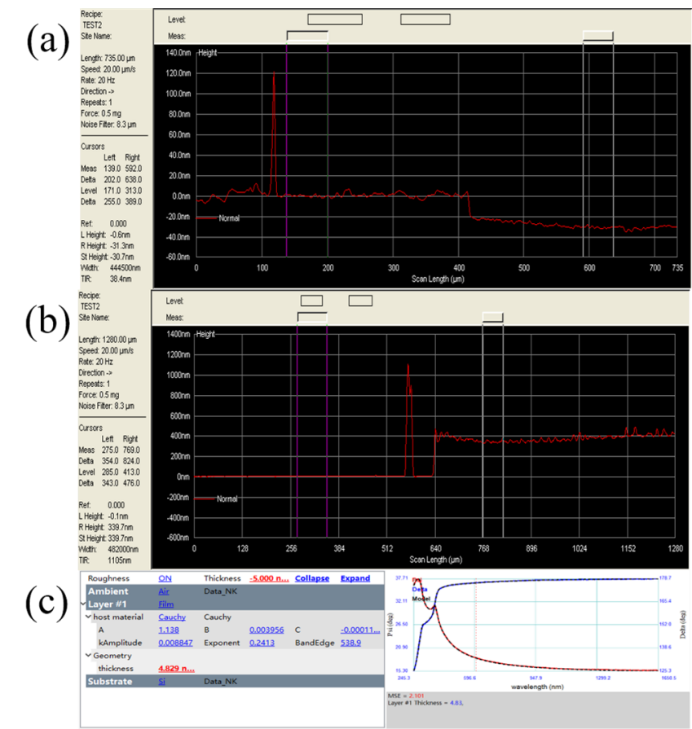 Fig. S1. Thickness of (a) TiO2, (b) TiO2/CsPbI2Br, and (c) PEO layer.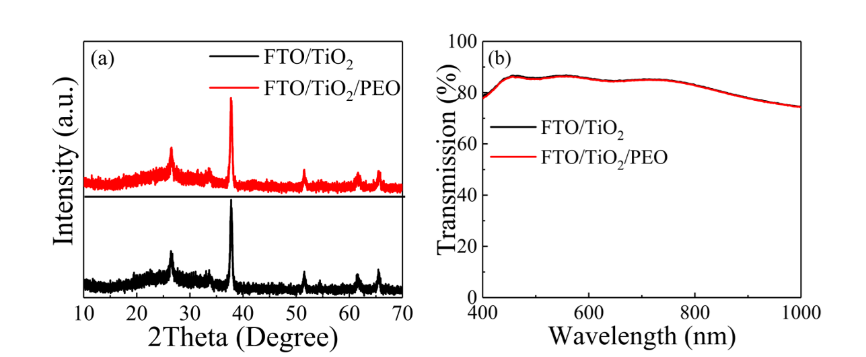 Fig. S2. (a) XRD patterns. (b) Transmittance spectra of TiO2 and TiO2/PEO film deposited on FTO substrate (FTO/TiO2/PEO).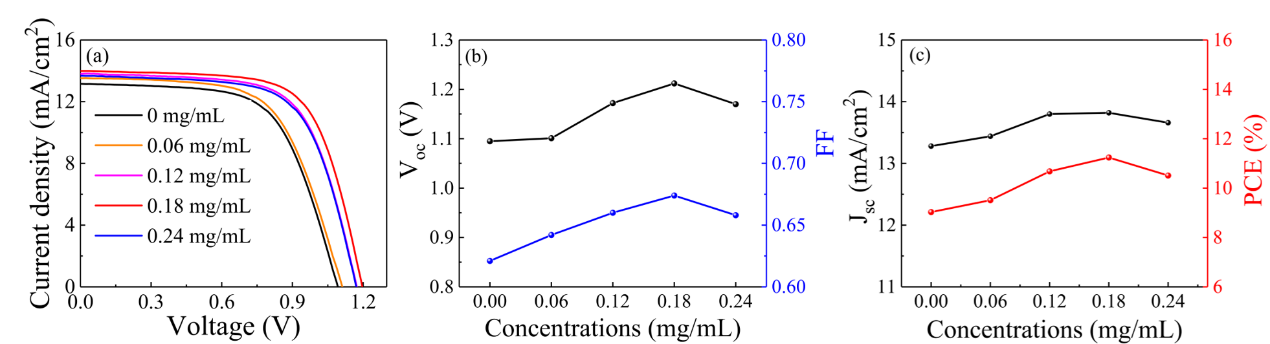 Fig. S3. (a) J–V curves of PEO-PSCs with different PEO concentrations. (b, c) Voc, FF, Jsc, and PCE as a function of PEO concentrations.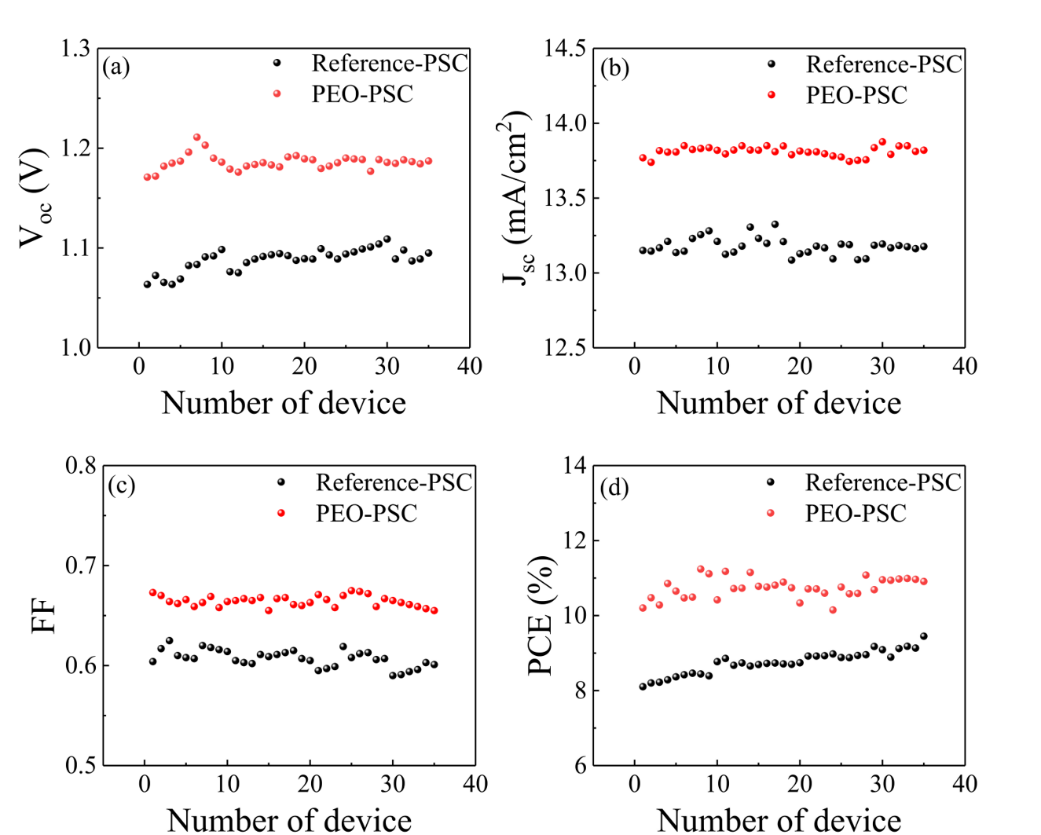 Fig. S4. Photovoltaic parameter distributions of Reference- and PEO-PSCs for 35 samples each batch: (a) Voc, (b) Jsc, (c) FF, (d) PCE.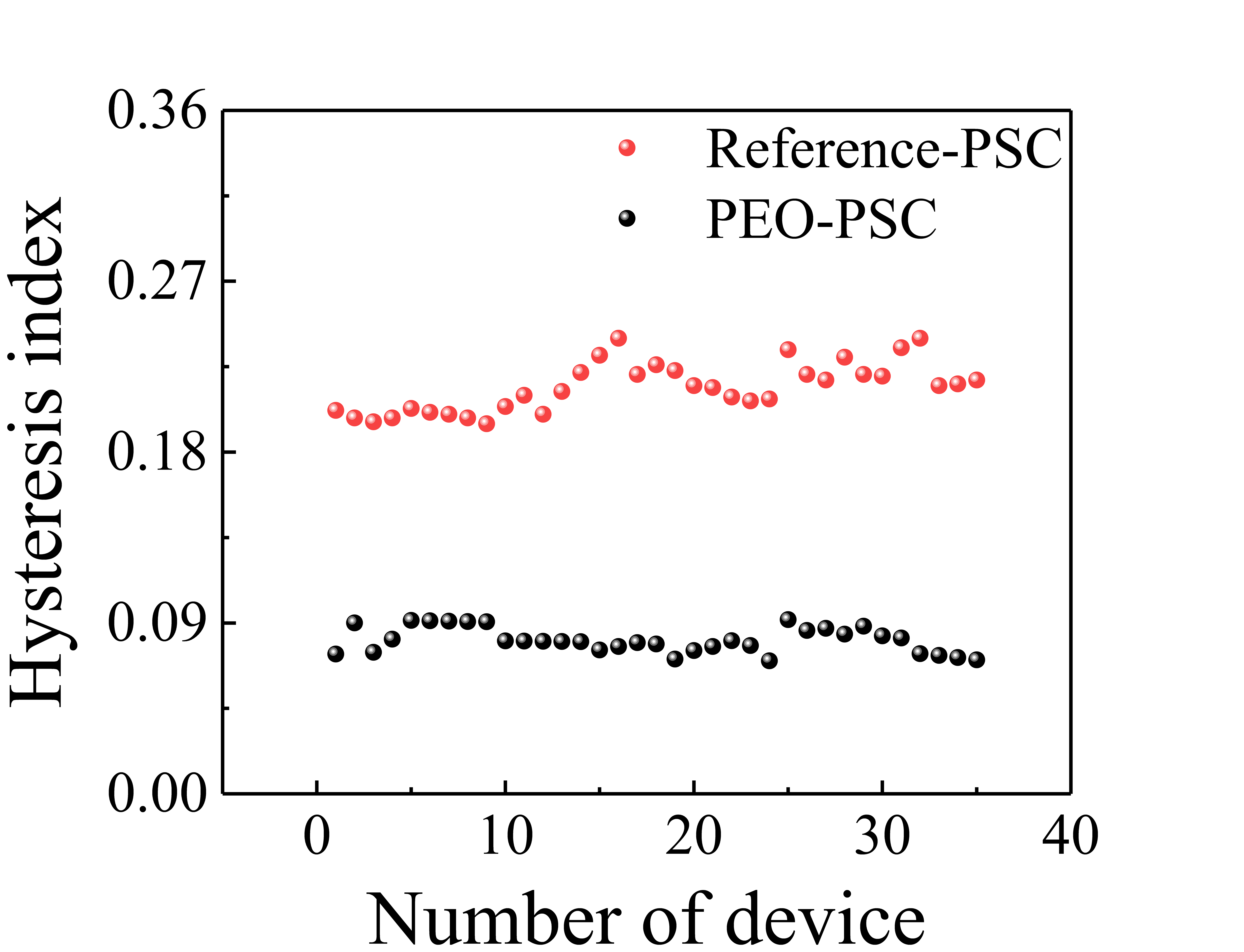 Fig. S5. Hysteresis indexes of Reference- and PEO-PSCs for 35 samples each batch.References:
[1] C. Dong, X.X. Han, Y. Zhao, J.J. Li, L. Chang, and W.N. Zhao, A green anti-solvent process for high performance carbon-based CsPbI2Br all-inorganic perovskite solar cell, Sol. RRL, 2(2018), No. 9, art. No. 1800139.
[2] G.Q. Wang, J.Q. Liu, K. Chen, R. Pathak, A. Gurung, and Q.Q. Qiao, High-performance carbon electrode-based CsPbI2Br inorganic perovskite solar cell based on poly(3-hexylthiophene)-carbon nanotubes composite hole-transporting layer, J. Colloid Interface Sci., 555(2019), p. 180.
[3] W.X. Cai, Y.Q. Lv, K.C. Chen, Z.B. Zhang, Y.Z. Jin, and X.F. Zhou, Carbon-based all-inorganic CsPbI2Br perovskite solar cells using TiO2 nanorod arrays: Interface modification and the enhanced photovoltaic performance, Energy Fuels, 34(2020), No. 9, p. 11670.
[4] W.R. Wang, Y. Lin, G.Z. Zhang, et al., Modification of compact TiO2 layer by TiCl4–TiCl3 mixture treatment and construction of high-efficiency carbon-based CsPbI2Br perovskite solar cells, J. Energy Chem., 63(2021), p. 442.
[5] R. Yin, K.X. Wang, S. Cui, et al., Dual-interface modification with BMIMPF6 for high-efficiency and stable carbon-based CsPbI2Br perovskite solar cells, ACS Appl. Energy Mater., 4(2021), No. 9, p. 9294.
[6] G.Z. Zhang, P.F. Xie, Z.S. Huang, et al., Modification of energy level alignment for boosting carbon-based CsPbI2Br solar cells with 14% certified efficiency, Adv. Funct. Mater., 31(2021), No. 19, art. No. 2011187.
[7] Z.G. Tang, L.J. Zhang, Z.H. Su, et al., A study of interfacial electronic structure at the CuPc/CsPbI2Br interface, Crystals, 11(2021), No. 5, art. No. 547.
[8] G.Z. Zhang, J.X. Zhang, Y.Y. Liao, Z.X. Pan, H.S. Rao, and X.H. Zhong, Cs2SnI6 nanocrystals enhancing hole extraction for efficient carbon-based CsPbI2Br perovskite solar cells, Chem. Eng. J., 440(2022), art. No. 135710.
[9] Q.Y. Guo, J.L. Duan, J.S. Zhang, et al., Universal dynamic liquid interface for healing perovskite solar cells, Adv. Mater., 34(2022), No. 26, art. No. e2202301.
[10] Y. Jing, X. Liu, Y. Xu, et al., Amorphous antimony sulfide nanoparticles construct multi-contact electron transport layers for efficient carbon-based all-inorganic CsPbI2Br perovskite solar cells, Chem. Eng. J., 455(2023), art. No. 140871.
[11] Y. Xu, F.L. Liu, R.S. Li, et al., Mxene regulates the stress of perovskite and improves interface contact for high-efficiency carbon-based all-inorganic solar cells, Chem. Eng. J., 461(2023), art. No. 141895.PEO concentration / (mg·mL−1)Voc / VJsc / (mA·cm−2)FFPCE / %01.10413.230.6259.130.061.10113.440.6429.510.121.17213.800.66010.680.181.21313.730.67511.240.241.17013.660.65810.51Device architectureVoc / VJsc / (mA·cm−2)FFPCE / %Ref.FTO/TiO2/PEO/CsPbI2Br/Carbon1.213 13.79 0.675 11.24 This workFTO/c-TiO2/CsPbI2Br/Carbon1.150 13.54 0.642 10.00 [1]FTO/TiO2/CsPbI2Br/P3HT-MWCNT/Carbon1.210 13.35 0.620 10.01 [2]FTO/TiO2/CsCl/CsPbI2Br/Carbon1.150 14.39 0.691 11.45 [3]FTO/TiO2-TiClx/CsPbI2Br/Carbon1.280 14.21 0.794 14.46 [4]FTO/TiO2/BMIMPF6/CsPbI2Br/Carbon1.220 14.33 0.753 13.19 [5]FTO/TiO2/CsPbI2Br/CuPc/Carbon	1.220 14.33 0.750 13.16 [7]FTO/TiO2/CsPbI2Br/Cs2SnI6 NCs/Carbon1.267 14.51 0.798 14.67 [8]FTO/TiO2/CsPbI2Br/BN-DHI/Carbon1.280 14.12 0.781 14.14 [9]FTO/TiO2@Sb2S3-MPA/CsPbI2Br/Carbon1.290 14.50 0.775 14.59 [10]FTO/TiO2-Mxene/CsPbI2Br/Carbon (Reported the best PCE)1.289 14.96 0.803 15.48  [11] Reference-PSCsVoc / VJsc / (mA·cm−2)FFPCE / %11.064 13.15 0.604 8.45 21.073 13.15 0.617 8.70 31.066 13.17 0.625 8.77 41.064 13.21 0.610 8.57 51.069 13.14 0.608 8.54 61.082 13.15 0.607 8.64 71.084 13.23 0.620 8.89 81.091 13.26 0.618 8.94 91.092 13.28 0.616 8.93 101.099 13.21 0.614 8.91 111.076 13.13 0.605 8.55 121.075 13.14 0.603 8.52 131.085 13.18 0.602 8.61 141.089 13.31 0.611 8.86 151.092 13.23 0.609 8.80 161.093 13.20 0.611 8.82 171.094 13.33 0.613 8.94 181.092 13.21 0.615 8.87 191.088 13.09 0.607 8.64 201.089 13.13 0.605 8.65 211.089 13.14 0.595 8.51 221.099 13.18 0.597 8.65 231.093 13.17 0.599 8.62 241.089 13.09 0.619 8.82 251.094 13.19 0.608 8.77 261.096 13.19 0.612 8.85 271.099 13.09 0.613 8.82 281.101 13.09 0.606 8.73 291.104 13.19 0.607 8.84 301.109 13.19 0.590 8.63 311.089 13.17 0.591 8.48 321.098 13.18 0.594 8.60 331.087 13.18 0.596 8.54 341.089 13.16 0.603 8.64 351.095 13.18 0.601 8.67 Average1.088 13.18 0.607 8.70PEO-PSCsVoc / VJsc / (mA·cm−2)FFPCE / %11.17113.770.67310.8521.17213.740.67010.7931.18213.820.66410.8541.18513.810.66210.8351.18713.810.66610.9261.19613.850.65910.9271.21113.820.66311.1081.21313.730.67511.2491.19013.840.65810.84101.18613.820.66410.88111.17913.800.66510.82121.17613.820.66710.84131.18213.850.66510.89141.18413.820.66810.93151.18613.820.65510.74161.18313.850.66710.93171.18113.810.66810.89181.19113.850.66110.90191.19313.790.66010.86201.18913.810.66310.89211.18813.810.67111.01221.18013.810.66610.85231.18213.800.65810.73241.18513.780.67010.94251.19013.770.67511.06261.18913.750.67411.02271.18913.750.67210.99281.17713.760.65910.67291.18913.840.66710.98301.18613.880.66510.95311.18513.790.66310.83321.18813.850.66110.88331.18713.850.65910.83341.18413.810.65710.74351.18713.820.65510.74Average1.18613.810.66510.89Number of devicesHI in Reference-PSCHI in PEO-PSC10.2020.07420.1980.09030.1960.07540.1980.08250.2030.09160.2010.09170.2000.09180.1980.09190.1950.091100.2040.081110.2100.081120.2000.080130.2120.080140.2220.080150.2310.076160.2400.078170.2210.080180.2260.079190.2230.071200.2150.076210.2140.078220.2090.081230.2070.078240.2080.070250.2340.092260.2210.086270.2180.087280.2300.084290.2210.088300.2200.083310.2350.082320.2400.074330.2150.073340.2160.072350.2180.071Average0.2140.081DeviceRs / (Ω·cm2)Rtra / (Ω·cm2)Rrec / (Ω·cm2)CPEtra-T / (nF·cm−2)CPErec-T / (nF·cm−2)CPEtra-PCPErec-PReference-PSC2.8815.0172.61757.36138.330.9840.992PEO-PSC2.739.45109.241189.89149.560.9890.981